ТЕРРИТОРИАЛЬНЫЙ ОРГАН ФЕДЕРАЛЬНОЙ СЛУЖБЫ ГОСУДАРСТВЕННОЙ СТАТИСТИКИ ПО КАЛУЖСКОЙ ОБЛАСТИ
(КАЛУГАСТАТ)Марата ул., д.7, г. Калуга, 248000, Тел.: (4842) 54-75-90, факс: (4842) 72-06-72, http://kalugastat.gks.ru; E-mail: kalugastat@gks.ruПресс-релиз19 февраля 2021 года Основные показатели социально-экономического положения
Калужской областиНаселение. Показатели естественного движения населения за январь-декабрь 2020 года сложились следующим образом: родилось 8989 человек, умерло 17200 человек, естественная убыль составила 8211 человек.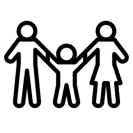 Рынок труда. Численность рабочей силы (экономически активного населения) в октябре – декабре 2020г. (в среднем за последние три месяца), по итогам обследования рабочей силы, составила 543,8 тыс. человек, в том числе 516,3 тыс. человек или 94,9% от численности рабочей силы, были заняты в экономике и 27,5 тыс. человек (5,1%) не имели занятия, но активно его искали (в соответствии с методологией Международной Организации Труда они классифицируются как безработные).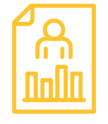 Пенсии. На 1 января 2021г. средний размер назначенных месячных пенсий составил 15642,3 рубля и увеличился по сравнению с соответствующим периодом прошлого года на 5,5%.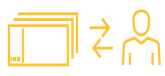 На 1 января 2021г. на учете в Отделении пенсионного фонда РФ по Калужской области состояло 312,6 тыс. пенсионеров. Индекс потребительских цен и тарифов на товары и услуги в январе т.г. по отношению к декабрю 2020г. составил 100,8%.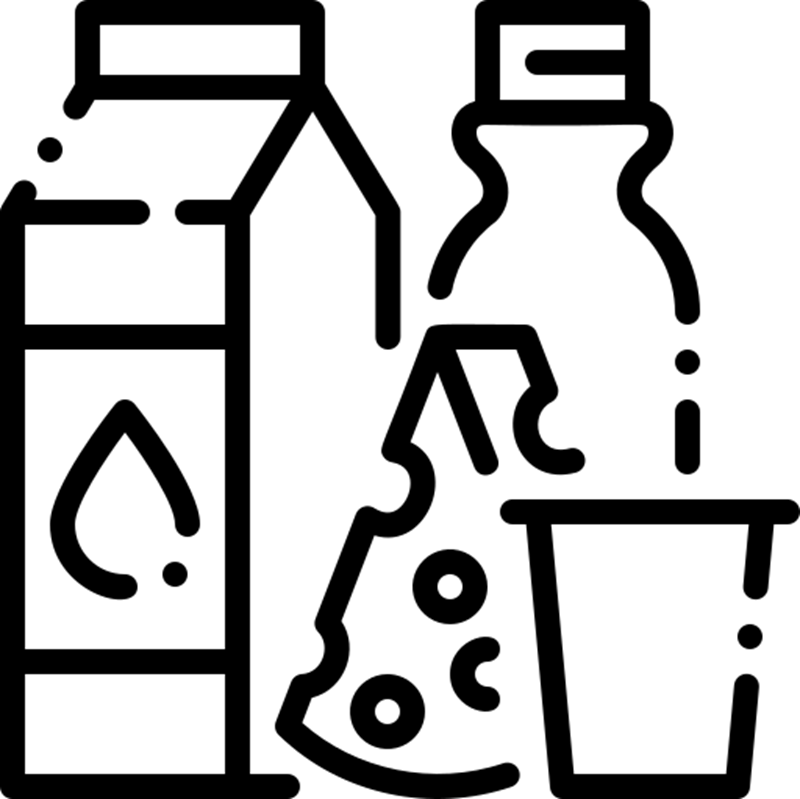 Торговля. Оборот розничной торговли в январе т.г. составил 17 млрд 938 млн рублей или 99,4% (в сопоставимых ценах) к январю 2020г.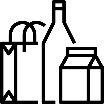 Промышленность. Индекс промышленного производства за январь т.г. по сравнению с январем 2020г. составил 95,1%. В организациях обеспечения электрической энергией, газом и паром, кондиционирования воздуха индекс производства вырос на 13,6%, водоснабжения, водоотведения, организаций сбора и утилизации отходов, деятельности по ликвидации загрязнений - на 8,7%. Снизились показатели производства в секторе добычи полезных ископаемых (на 38%), обрабатывающих производств (на 5,9%).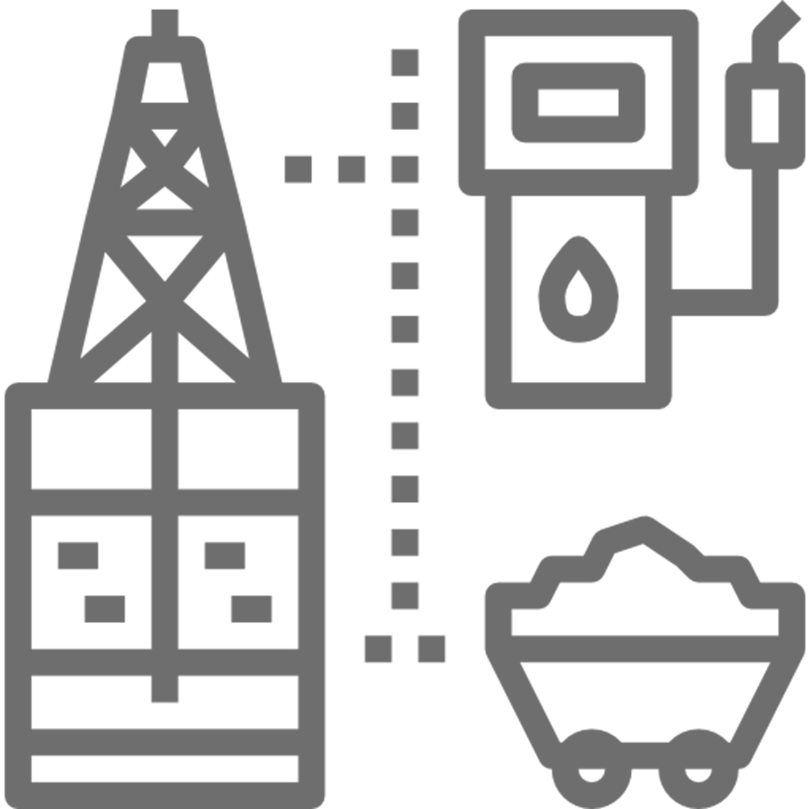 Сельское хозяйство. Объем производства продукции сельского хозяйства в январе т.г. составил 2 млрд 500 млн рублей (в фактических ценах) и увеличился (в сопоставимой оценке) по сравнению с январем 2020г. на 4,2% (в январе 2020г. – увеличился на 8,4%).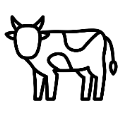 Строительство. Объем работ, выполненных по виду деятельности «Строительство», в январе т.г. составил 3 млрд 13 млн рублей или 76,8% 
(в сопоставимых ценах) к январю 2020г.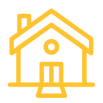 В январе т.г. организациями всех форм собственности построены 1192 новые квартиры. КАЛУГАСТАТМорозова Ольга Анатольевна8(4842) 59 13 31Отдел сводных статистических работПри использовании материала 
ссылка на Калугастат обязательна